                            СОБРАНИЕ ПРЕДСТАВИТЕЛЕЙ           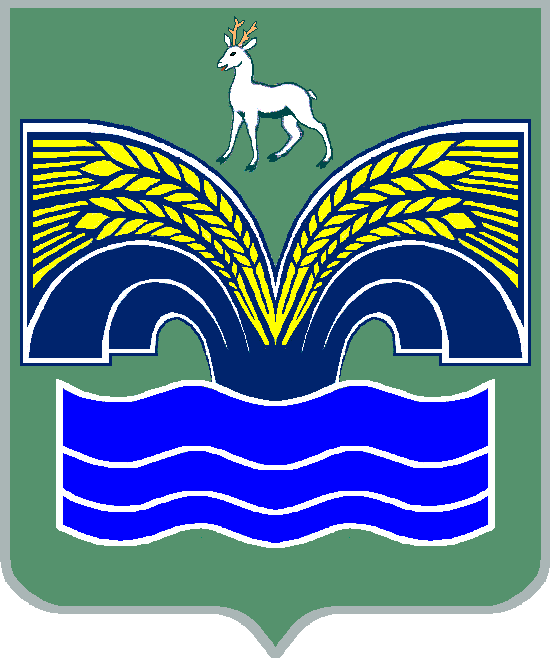 СЕЛЬСКОГО ПОСЕЛЕНИЯ БОЛЬШАЯ РАКОВКАМУНИЦИПАЛЬНОГО РАЙОНА КРАСНОЯРСКИЙСАМАРСКОЙ ОБЛАСТИ                                                               ТРЕТЬЕГО СОЗЫВА                                        РЕШЕНИЕот 23 июня 2020 года № 26О назначении выборов депутатов Собрания представителей сельского поселения Большая Раковка муниципального района Красноярский Самарской области четвертого созываВ соответствии с пунктом 2 статьи 23 Федерального закона от 06.10.2003 № 131-ФЗ «Об общих принципах организации местного самоуправления в Российской Федерации», пунктом 7 статьи 10 Федерального закона от 12.06.2002 №67-ФЗ «Об основных гарантиях избирательных прав и права на участие в референдуме граждан Российской Федерации», пунктом 4 статьи 12 Закона Самарской области от 31.12.2019 г. № 142-ГД «О выборах депутатов представительных органов муниципальных образований Самарской области» и Уставом сельского поселения Большая Раковка муниципального района  Красноярский Самарской области, Собрание представителей сельского поселения Большая Раковка муниципального района Красноярский Самарской области, РЕШИЛО:1.Назначить выборы депутатов Собрания представителей сельского поселения Большая Раковка муниципального района Красноярский Самарской области четвертого созыва  на 13 сентября 2020 года.2. Опубликовать настоящее Решение в газете «Красноярский вестник».3. Направить данное Решение в Территориальную избирательную комиссию Красноярского  района Самарской области.4. Настоящее Решение вступает в силу со дня его официального опубликования.ПредседательСобрания представителейсельского поселения БольшаяРаковка муниципального района Красноярский Самарской области___________      С.Н. Касымов                   Глава сельского поселения Большая Раковка муниципального  района    Красноярский  Самарской области_______________ И.П. Антропов